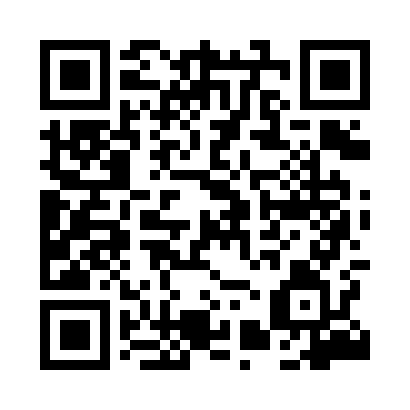 Prayer times for Dodowo, PolandMon 1 Apr 2024 - Tue 30 Apr 2024High Latitude Method: Angle Based RulePrayer Calculation Method: Muslim World LeagueAsar Calculation Method: HanafiPrayer times provided by https://www.salahtimes.comDateDayFajrSunriseDhuhrAsrMaghribIsha1Mon4:146:2412:565:227:309:312Tue4:116:2112:565:237:329:343Wed4:086:1912:565:257:339:364Thu4:046:1612:555:267:359:395Fri4:016:1412:555:277:379:426Sat3:586:1112:555:297:399:447Sun3:546:0912:545:307:419:478Mon3:516:0612:545:317:439:509Tue3:476:0412:545:337:459:5310Wed3:446:0212:545:347:479:5611Thu3:405:5912:535:357:499:5912Fri3:365:5712:535:377:5110:0213Sat3:335:5412:535:387:5210:0514Sun3:295:5212:535:397:5410:0815Mon3:255:4912:525:417:5610:1116Tue3:225:4712:525:427:5810:1417Wed3:185:4512:525:438:0010:1718Thu3:145:4212:525:448:0210:2019Fri3:105:4012:515:468:0410:2420Sat3:065:3812:515:478:0610:2721Sun3:025:3512:515:488:0810:3122Mon2:575:3312:515:498:1010:3423Tue2:535:3112:515:518:1110:3824Wed2:495:2912:505:528:1310:4125Thu2:445:2612:505:538:1510:4526Fri2:405:2412:505:548:1710:4927Sat2:395:2212:505:558:1910:5328Sun2:385:2012:505:578:2110:5429Mon2:375:1812:505:588:2310:5430Tue2:365:1512:505:598:2510:55